BAB IIMATERI DAN PERUBAHANNYA 1. UNSUR, SENYAWA DAN CAMPURANNYA 	Zat Adalah sesuatu yang memiliki massa dan menempati ruang. Zat bisa berupa zat padat, zat cair dan zat gas. Zat berdasarkan kemurniannya dapat dibagi lagi menjadi tiga, yaitu :A. Unsur	Unsur adalah suatu zat yang sudah tidak bisa dibagi-bagi lagi menjadi bagian yang lebih kecil. Zat tunggal (murni) yang dengan reaksi kimia biasa tidak dapat diuraikan lagi menjadi zat-zat lain yang lebih sederhana.Contoh unsur :
- Unsur Emas / Au (Aurum)
- Unsur Nitrogen / N
- Unsur Platina / Pt
- Unsur Karbon / Carbon / C  dan masih banyak lainnya.B. Senyawa	Senyawa adalah zat tunggal yang terdiri atas beberapa unsur yang saling kait-mengait.Zat tunggal yang dengan reaksi kimia biasa dapat diuraikan menjadi zat-zat lain yang lebih sederhana. Contoh Senyawa :
- Senyawa Oksigen / O2
- Senyawa Air / H2O
- Senyawa Alkohol / C2 H5 OH
- Senyawa Garam Dapur / NaCl dan sebagainyaC. Campuran	Campuran adalah zat yang tersusun dari beberapa zat yang lain jenis dan tidak tetap susunannya dari unsur dan senyawa. Materi yang terdiri atas dua macam zat atau lebih yang dapat dipisahkan secara fisis. Contoh Campuran :
- Udara
- Tanah
- Air 	Campuran dikelompokkan menjadi campuran homogen dan campuran heterogen. Campuran homogen partikel tidak dapat dipisahkan lagi jika bercampur, sedangkan campuran heterogen partikel dapat dipisahkan.2. ATOM dan MOLEKULPengertian Atom adalah unsur yang merupakan unsur yang terkecil dari suatu zat.
-   Pengertian Molekul adalah gabungan dari atom-atom unsur yang berbeda.3. PERUBAHAN MATERI A. PERUBAHAN FISIS Perubahan pada zat yang tidak menghasilkan zat baru, tetapi disertai terjadinya perubahan bentuk, wujud dan warna. Ciri-ciri perubahan fisis:
- hanya sifat-sifat fisisnya yang berubah, sedangkan sifat-sifat kimianya tetap
- susunannya tidak berubah
- jenis zatnya tidak berubahContoh Perubahan bentuk: Benang diubah menjadi kain, kayu diubah menjadi mebel, gula dijadikan sirup atau gula yang larut dalam air, yang disebut pelarutan zat.Contoh Perubahan wujud :Kapur barus menyublim, lilin meleleh, es krim mencair, penguapan minyak wangi.4. PERUBAHAN KIMIA Perubahan pada zat yang mengakibatkan terjadinya satu atau lebih zat yang jenisnya baru. Ciri-ciri perubahan kimia: - sifat-sifatnya berubah - susunannya berubah - terbentuknya zat yang jenisnya sama sekali barContoh: - proses pernapasan
- proses fotosintesis
- proses pembakaranpembakaran bensis pada saat bensis menyalalilin yang terbakarbom meledak- proses peragian - proses pembusukan - pembuatan plastik dari minyak bumi - pembuatan sabun dari minyak kelapa 5. MATERI DAN PERUBAHANNYA Materi adalah segala sesuatu yang mempunyai massa dan menempati ruang (volume).
Materi dapat berwujud sebagai berikut:
· Padat (solid)
· Cair (liquid)
· Gas
Perubahan materi dibagi menjadi dua yakni perubahan Fisika (perubahan fisis) dan perubahan kimia (reaksi kimia).
1. Sifat - sifat Materi
Sifat - sifat materi meliputi sifat fisis yaitu sifat yang tidak berhubungan dengan pembentukan zat baru, dan sifat kimia yaitu sifat yang berhubungan dengan pembentukan zat baru.
2. Perubahan Materi
a. Perubahan Fisika
Perubahan Fisika adalah suatu zat yang tidak menghasilkan zat baru, jadi dalam perubahan fisika, materi hanya mengalami perubahan wujud.
Contoh:
Garam atau gula yang dilarutkan dalam air. Jika larutan garam/gula dipanaskan sampai semua pelarut menguap akan diperoleh gula/garam kembali.
Perubahan wujud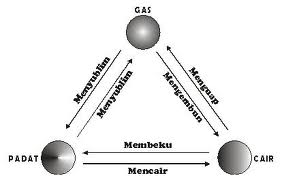 
a.  Mencair	 	 adalah perubahan wujud padat menjadi wujud cair.Contoh:Es batu yang didiamkan lama kelamaan akan mencair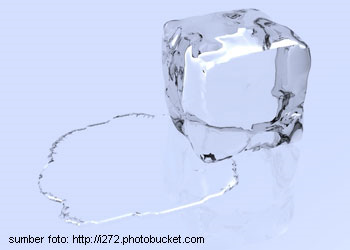  Es Krim yang didiamkan lama kelamaan akan mencair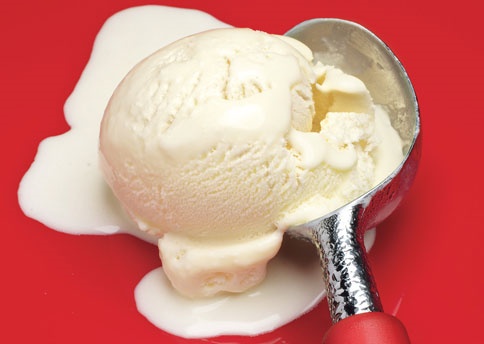 b. Membeku	 adalah perubahan wujud cair menjadi wujud padat	Contoh:Air yang dimasukan kedalam wadah yang dimasukan kedalam alat pendingin lama kelamaan akan menjadi beku.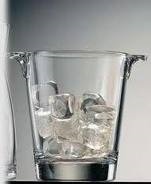 c. Menyublim	 adalah perubahan wujud padat menjadi wujud gasContoh: Kapur barus atau kamper bila didiamkan disuatu tempat dalam beberapa waktu yang lama akan mengecil karena terjadi proses menyublim.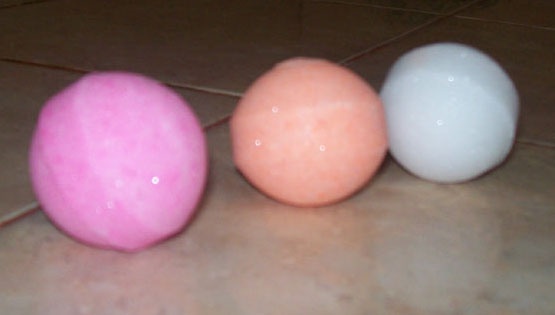 d. Menghablur	 adalah perubahan wujud gas menjadi wujud padatContoh:Gas yang semburkan dari gunung lama kelamaan akan menjadi batuan padat yang disebut belerang.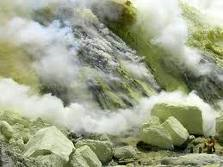 e. Menguap	 adalah perubahan wujud cair menjadi wujud gasContoh:Air yang yang dipanaskan akan mengeluarkan uap.f. MendidihContoh:Air yang dipanaskan dipanci dalam beberapa waktu akan mendidih. 
b. Perubahan Kimia
Perubahan kimia adalah perubahan suatu zat yang menghasilkan zat baru.
Contoh:
· Rokok yang dibakar akan menghasilkan abu dan asap.
· Tumbuhan hijau berfotosintesis mengubah karbondioksida dan air menjadi karbohidrat dan air,  CO2 + H2O --- Sinar Matahari/ Klorofil-- karbohidrat + O2
Hukum kekekalan reaksi kimia:
“Dalam reaksi kimia massa zat - zat sebelum dan sesudah reaksi adalah sama”
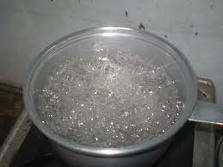 Praktikum